I am a Filipino. I have three (3) years experience in hydrographic surveying and more than twelve (12 years) as land surveyor. I was involved in various hydrographic  survey works in dredging, reclamation and breakwater construction. In my years of experience as land surveyor, I excel most in mechanical and civil surveying works. In all of my career achievements and endeavors, I am and always be an asset to each company I worked with. I consider each project as a challenge and a learning experience not only work related but in dealing with different cultures and personalities. I love my work, dedication and honesty is always my principle. Job Seeker First Name / CV No: 1841166Click to send CV No & get contact details of candidate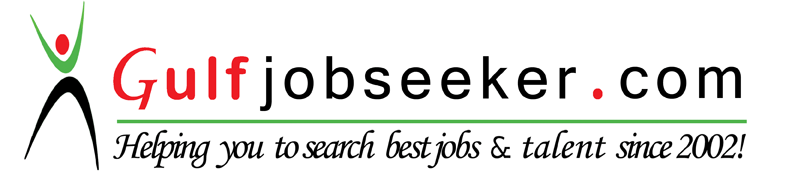 